‘Political Parties in America’ Literacy Groups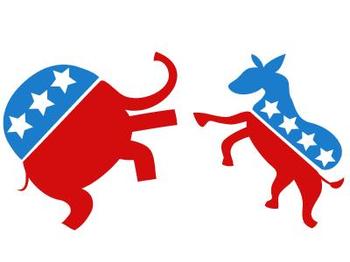 Student Names _____________________________________________________________________________________Date __________________________________________  Block ______Instructions:  Each member of the group will choose a role to take on for your literacy group.  Watch the videos and read the texts, then discuss and answer the questions as a group.  You will find the video and text on the website https://sites.google.com/a/bertie.k12.nc.us/political-parties-in-america/.  Write down your groups responses on this sheet, be prepared to share your thoughts and then turn in your work for a project grade.Group RolesDirector:  Responsible for leading discussion of the questions and keeping the group on task.Recorder:  Responsible for recording the groups ideas and answers to the questions.Reporter:  Responsible for sharing the group’s ideas with the rest of the class during class talk.Vocabulary Investigator:  Responsible for researching and explain difficult vocabulary words from the reading.Source # 1 (Online Video):  Smart Songs, Political Parties Rap:   http://www.youtube.com/watch?v=1lt-f3QQ7-APlease list 3 concepts this video taught about the Democratic Party and 3 concepts it taught about the Republican Party.Source # 2 (Online Article):  Republican Party Website:   http://www.gop.com/our-party/Give a brief one sentence summary of the Republican Party’s view on the following issues:The EconomyNational DefenseHealth CareEducationEnergyCourtsIf you were going to give the Republican Party a brief motto / slogan, what would it be?Source # 3 (Online Article): Democratic Party Website:   http://www.democrats.org/ (The ‘Issues’ Tab)Give a brief one sentence summary of the Republican Party’s view on the following issues:The Economy and JobsNational SecurityHealth CareEducationEnergy IndependenceCivil RightsIf you were going to give the Democratic Party a brief motto / slogan, what would it be?Source # 4 ( Online Article): Libertarian Party Website: http://www.lp.org/introduction/what-is-the-libertarian-party (Check out the ‘Libertarian Option’ Tab also.)Please explain the Libertarian view of what the United States government’s role should be in our country.Please explain the Libertarian view of what American citizen’s role should be in society.*Can you think of three discussion questions that you would like to discuss with your classmates? You should create 1 about the Republican Party, one about the Democratic Party, and one about the Libertarian Party.  Write them down here.	1.	2.  3. 